Сунгатуллова Анна. Практикум по информатике за 14 сентября 2013. Протокол 2 занятия.Устройство компьютера.Far Manager. WinScp. ГеномЗадание 5.Геном вируса1) Дата последнего изменения: 28 октября 2013 года. 2) Идентификатор нуклеотидной последовательности выданного вируса: AF311938 (Echovirus E30, complete genome).3) Число пар нуклеотидов в последовательности равно 7445, эта информация находится в подзаголовке над последовательностью в исходном файле или посмотрев на нумерацию пар нуклеотидов справа.4) Кроме того, благодаря этому файлу можно узнать, последовательность геномной РНК, последовательность белка.Геном вируса представляет собой линейную позитивно направленную РНК.Семейство: Picornaviridae; группа: EnterovirusПолное секвенирование проведено 8.10.2000 в Швеции. Продуктом, получаемым благодаря вирусу, является полупротеин.Количество остатков аденина-2103, цитозина-1733, гуанина-1811, тимин-1798.Ген в геноме имеет координату 756..7340.Задание 6. Характеристики компьютера:Процессор: Модель: AMD A10-4600M APU with Radeon™ HD GraphicsАрхитектура: x86_64Битность: 64-разрядная операционная системаОперативная память:Оперативная память: 6114 мбТип памяти: DDR3Частота памяти: 1333 МГцКоличество слотов для опер.памяти на материнской плате: 4Видеокарта:Чипсет графического контроллера: AMD Radeon HD 7670MОбъем графического процессора: 2048 МбКоличество ядер графического процессора: 192 Cuda coresХранилище данных:Тип: HDD, SATA IIОбъем:500 ГбОперационная система:Тип ОС: Microsoft Windows 7 ProfessionalБитность ОС: 32-bitЗадание 7:Фотография: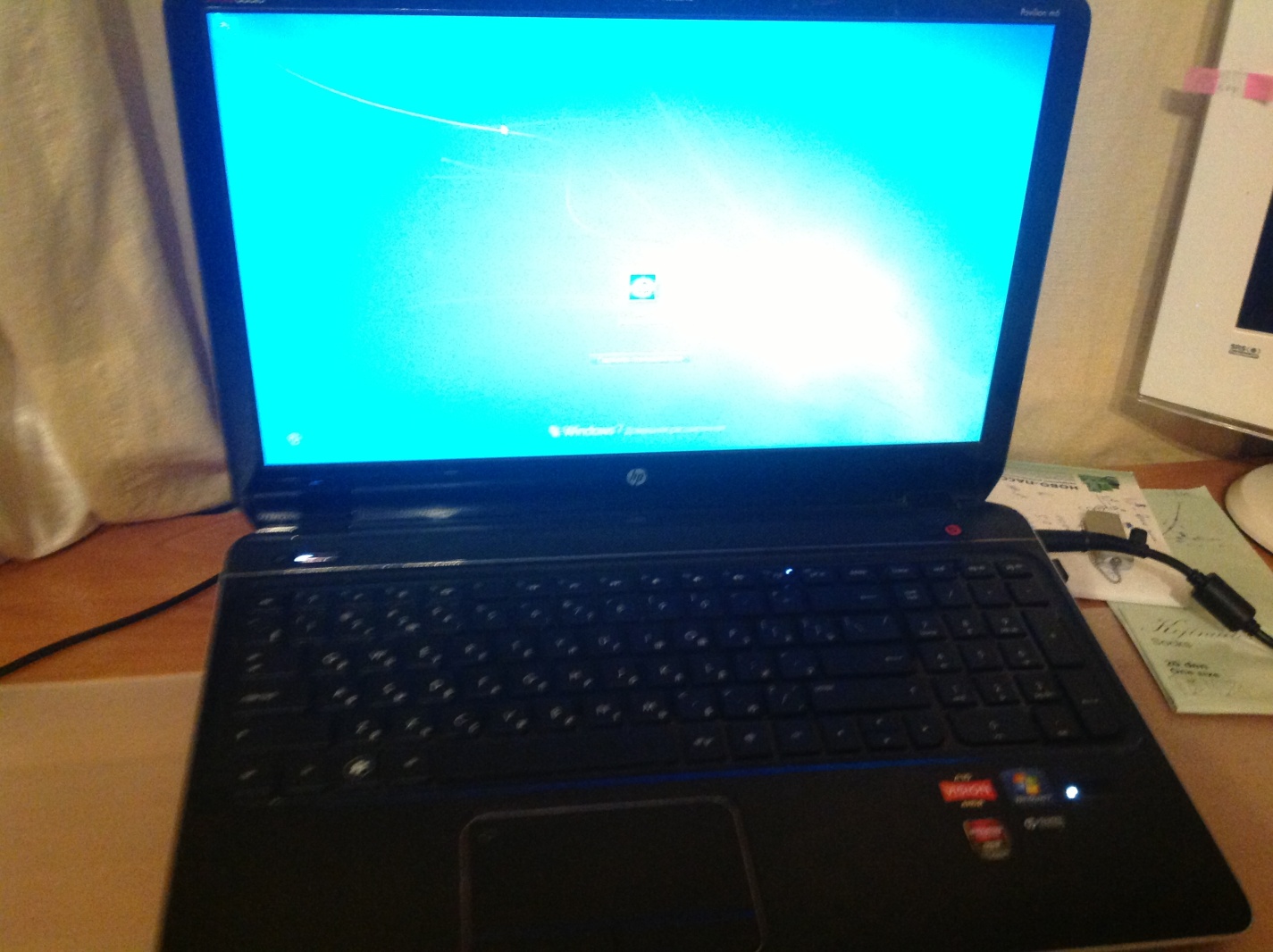 Внешний вид компьютера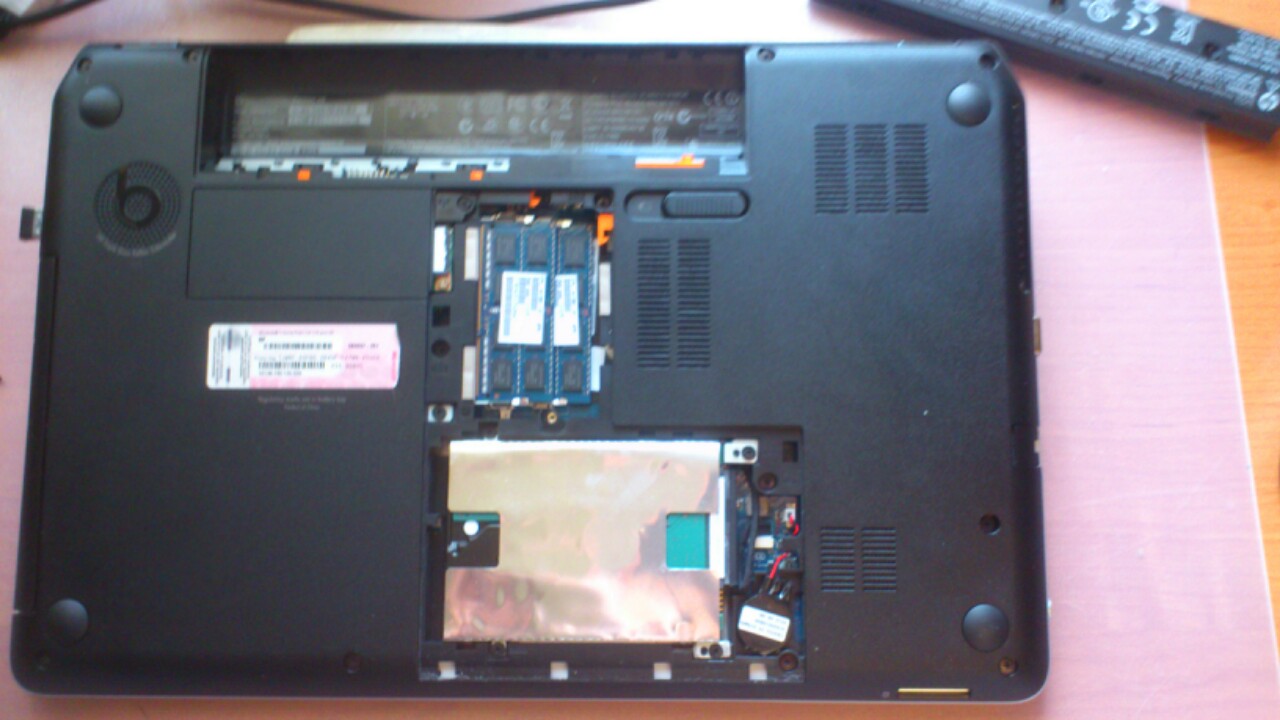 Взгляд на процессор компьютера